WEATHER AND EMOTİONSSNOWY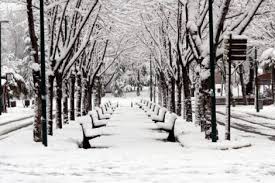 RAİNY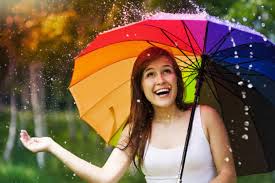 WİNDY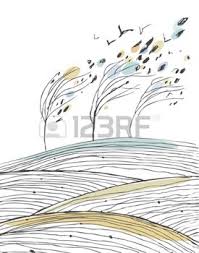 FOGGY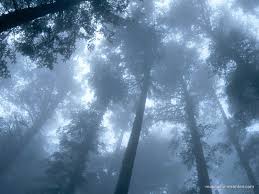 SUNNY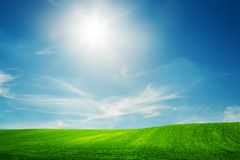 	ÜNİTE KELİMELERİ